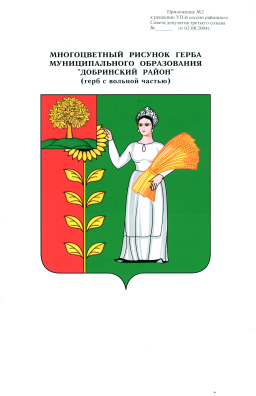 П О С Т А Н О В Л Е Н И Еадминистрации сельского поселения Пушкинский  сельсоветДобринского муниципального района Липецкой областиРоссийской Федерации22.06.2017                               с. Пушкино                                            N 74О внесении изменений в муниципальную Программу «Устойчивое развитие территории сельского поселения Пушкинский сельсовет  на 2014-2020 годы»(утвержденную постановлением № 56 от 10.10.2013г., в редакции от 01.04.2014г. № 8, в редакции от 16.04.2014г. № 14 ,в редакции от 16.05.2014г. № 18, в редакции от 03.09.2014г. № 41, в редакции от 16.10.2014г. № 45, в редакции от 16.12.2014г.№ 56, в редакции от 26.12.2014г.№ 70, в редакции от 10.01.2015г.№ 1,в редакции от 16.02.2015г. №5, в редакции от 23.03.2015г № 9,в редакции от 21.04.2015г. №16,в редакции от 15.10.2015г. №43, в редакции от 24.02.2016г. №14, в редакции от 26.05.2016г. №45, в редакции от 01.06.2016г. №49, в редакции от 05.08.2016 №65, в редакции от 29.09.2016 №99, в редакции от 16.11.2016,.г. №120, в редакции от 29.12.2016 №207, в редакции от 01.02.2017 №1, в редакции от 18.02.2017 №7, в редакции от 12.04.2017г. №24,в редакции №29 от 19.05.2017г.)В соответствии с решением Совета депутатов сельского поселения Пушкинский сельсовет от 30.04.2009 № 147-рс «О Стратегии социально-экономического развития территории сельского поселения Пушкинский сельсовет Добринского муниципального района Липецкой области на период до 2020 года» и постановления администрации сельского поселения Пушкинский сельсовет от 12.09.2013г.  № 50 «О Порядке разработки, реализации и проведения оценки эффективности муниципальных программ сельского поселения Пушкинский сельсовет Добринского муниципального района Липецкой области российской Федерации», руководствуясь Уставом сельского поселения Пушкинский сельсовет администрация сельского поселения Пушкинский сельсоветПОСТАНОВЛЯЕТ:1.Внести изменения в  муниципальную Программу «Устойчивое развитие территории сельского поселения Пушкинский  сельсовет  на 2014-2020 годы»(утвержденную постановлением № 56 от 10.10.2013г., в редакции от 01.04.2014г. № 8, в редакции от 16.04.2014г. № 14 ,в редакции от 16.05.2014г. № 18, в редакции от 03.09.2014г. № 41, в редакции от 16.10.2014г. 45, в редакции от 16.12.2014г.№ 56,в редакции от 26.12.2014г.№ 70, в редакции от 10.01.2015г.№ 1, в редакции от 16.02.2015г. №5 ,в редакции от 23.03.2015г № 9, в редакции от 21.04.2015г. №16, в редакции от 15.10.2015г. №43 в редакции от 24.02.2016г. №14, в редакции от 26.05.2016г. №45, в редакции от 01.06.2016г. №49 в редакции от 05.08.2016 №65, в редакции от 29.09.2016 №99, в редакции от 16.11.2016,.г. №120 в редакции от 29.12.2016 №207, в редакции от 01.02.2017 №1 в редакции от 18.02.2017 №7 в редакции от 12.04.2017г. №24,в редакции №29 от 19.05.2017) (приложение).2. Настоящее постановление вступает в силу со дня его обнародования3. Контроль за исполнением данного постановления оставляю за собой.Глава администрации сельского поселения Пушкинский  сельсовет                                                                    Демихова Н.Г.УтвержденыПостановлением администрациисельского поселения Пушкинскийсельсовет от 19.05.2017 №29ИЗМЕНЕНИЯ   в муниципальную Программу «Устойчивое развитие территории сельского поселения Пушкинский  сельсовет  на 2014-2020 годы   (утвержденную постановлением № 56 от 10.10.2013г., в редакции от 01.04.2014г. № 8, в редакции от 16.04.2014г. № 14 ,в редакции от 16.05.2014г. № 18, в редакции от 03.09.2014г. № 41, в редакции от 16.10.2014г. № 45, в редакции от 16.12.2014г.№ 56, в редакции от 26.12.2014г.№ 70, в редакции от 10.01.2015г.№ 1, в редакции от 16.02.2015г. №5, в редакции от 23.03.2015г № 9,в редакции от 21.04.2015г.№16, , в редакции от 15.10.2015г. №43, в редакции от 24.02.2016г. №14, в редакции от 26.05.2016г. №45, в редакции от 01.06.2016г. №49 в редакции от 05.08.2016 №65, в редакции от 29.09.2016 №99, в редакции от 16.11.2016,.г.от №120 в редакции от 29.12.2016 №207, в редакции от 01.02.2017 №1, в редакции от 18.02.2017 №7, в редакции от 12.04.2017г. №24, в редакции №29 от 19.05.2017)    1.1Паспорт  муниципальной Программы «Устойчивое развитие территории сельского поселения Пушкинский  сельсовет  на 2014-2020 годы» изложить в новой редакции (прилагается); - текстовую часть п.5 «Краткое описание ресурсного обеспечения муниципальной программы за счет бюджетных ассигнований по годам реализации» изложить в новой редакции (прилагается).1.2 В паспорте  Подпрограммы 1 «Обеспечения населения качественной, развитой  инфраструктурой и повышение уровня благоустройства  территории сельского поселения Пушкинский сельсовет»,приложение «Объемы финансирования за счет средств бюджета сельского поселения всего, в том числе по годам реализации подпрограммы», изложить в новой редакции (прилагается);- текстовую часть пункта 5 «Обоснование объема финансовых ресурсов, необходимых для реализации подпрограммы» изложить в новой  редакции (прилагается). 1.3.   В паспорте  Подпрограммы 2 «Развитие социальной сферы на территории сельского поселения Пушкинский  сельсовет»  приложение «Объемы финансирования за счет средств бюджета сельского поселения всего, в том числе по годам реализации подпрограммы», изложить в новой редакции (прилагается)1.4  В паспорте  Подпрограммы 3. «Обеспечение безопасности человека и природной среды на территории сельского поселения Пушкинский сельсовет»приложение «Объемы финансирования за счет средств бюджета сельского поселения всего, в том числе по годам реализации подпрограммы», изложить в новой редакции (прилагается)1.5 В паспорте  Подпрограммы 4 «Обеспечение  реализации  муниципальной политики на территории сельского поселения Пушкинский сельсовет» приложение «Объемы финансирования за счет средств бюджета сельского поселения всего, в том числе по годам реализации подпрограммы», изложить в новой редакции (прилагается);- текстовую часть пункта 5 «Обоснование объема финансовых ресурсов, необходимых для реализации подпрограммы» изложить в новой  редакции (прилагается). 1.4   Приложение 1 к муниципальной программе «Устойчивое развитие территории сельского поселения Пушкинский  сельсовет  на 2014-2020 годы» изложить в новой редакции.1.5  Приложение 2 к муниципальной программе «Устойчивое развитие территории сельского поселения Пушкинский  сельсовет  на 2014-2020 годы» изложить в новой редакции.1.6 Приложение 3     к муниципальной программе «Устойчивое развитие территории сельского поселения Пушкинский  сельсовет  на 2014-2020 годы» изложить в новой редакции.Муниципальная Программа«Устойчивое развитие территории сельского поселения Пушкинский  сельсоветна 2014-2020 годы»I. Паспорт муниципальной программы «Устойчивое развитие территории сельского поселения Пушкинский сельсовет  на 2014-2020 годы»»5. Краткое описание ресурсного обеспечения муниципальной программы за счет бюджетных ассигнований по годам реализацииФинансовое обеспечение реализации муниципальной программы в 2014-2020 годах планируется осуществлять за счет бюджетных ассигнований бюджета сельского поселения в пределах предусмотренных лимитов финансирования.Общий объем финансирования Программы за весь период реализации прогнозно составит 27430,2 тыс. руб., в том числе:-  подпрограммы «Обеспечение населения качественной, развитой инфраструктурой и повышение уровня благоустройства территории сельского поселения Пушкинский сельсовет»-10578,3 тыс.руб.;-  подпрограммы «Развитие социальной сферы на территории сельского поселения Пушкинский сельсовет  - 15171,8 тыс. руб.;- подпрограммы «Обеспечение безопасности человека и природной среды на территории сельского поселения Пушкинский  сельсовет»- 86,0 тыс. руб.;- подпрограммы «Обеспечение реализации муниципальной политики на территории сельского поселения Пушкинский сельсовет – 523,9,6тыс.руб.Объемы бюджетного финансирования за счет средств бюджета сельского поселения Пушкинский  сельсовет уточняются при формировании бюджета сельского поселения на очередной финансовый год.Краткое описание ресурсного обеспечения муниципальной программы за счет средств бюджета сельского поселения по годам реализации представлено в Приложении 2 к Программе.Краткое описание финансирования на реализацию муниципальной программы за счет средств из иных источников, не запрещенных действующим законодательством представлено в Приложении 3 к Программе.Подпрограмма 1 «Обеспечения населения качественной, развитой  инфраструктурой и повышение уровня благоустройства  территории сельского поселения Пушкинский сельсовет»Паспорт Подпрограммы 1V. Обоснование объема финансовых ресурсов, необходимых для реализации подпрограммыПрогнозируемый объем финансирования из бюджета сельского поселения составит – 11217,9  тыс. руб., в том числе по годам реализации:. – 7857,0  тыс. руб.,. – 1202,0 тыс. руб.,. – 735,3 тыс. руб.,. –  639,1  тыс. руб.,. – 131,3  тыс. руб.,. – 52,7  тыс. руб.,. – 600,0  тыс. руб.В ходе реализации подпрограммы объемы финансирования ежегодно уточняются при формировании бюджета сельского поселения на очередной финансовый год и плановый период. Приложение 2к муниципальной программе«Устойчивое развитие территориисельского поселения Пушкинский сельсовет  на 2014-2020 годы»Ресурсное обеспечение реализации муниципальной программы «Устойчивое развитие территории сельского поселения Пушкинский сельсовет на 2014-2020 годы» за счет средств бюджета сельского поселения Приложение 3к муниципальной программе«Устойчивое развитие территориисельского поселения Пушкинский  сельсовет  на 2014-2020 годы»Прогнозная оценка расходов по источникам ресурсного обеспечения на реализацию муниципальной программы «Устойчивое развитие территории сельского поселения Пушкинский сельсовет на 2014-2020 годы» Сроки и этапы реализации муниципальной программы2014 – 2020 годыПодпрограммы1. «Обеспечение населения качественной, развитой инфраструктурой и повышение уровня благоустройства  территории сельского поселения Пушкинский  сельсовет» .2. «Развитие социальной сферы на территории сельского поселения Пушкинский сельсовет».3. « Обеспечение безопасности человека и природной среды на территории сельского поселения Пушкинский сельсовет».4. «Обеспечение  реализации  муниципальной  политики   на территории  сельского поселения Пушкинский   сельсовет»Цель муниципальной программыСбалансированное, комплексное развитие сельского поселения Пушкинский  сельсовет Добринского муниципального районаИндикаторы цели- темп роста инвестиций в основной капитал (по полному кругу предприятий), %;- темп роста налоговых поступлений - %;- темп роста среднемесячной начисленной заработной платы- %.- ввод жилья - кв. м. Задачи муниципальной программыОбеспечение жителей качественной инфраструктурой и услугами благоустройстваСоздание условий для развития человеческого потенциала..Создание условий для безопасного проживания, работы и отдыха на территории поселения, сохранение и развитие природного потенциала поселения.Повышение эффективности  деятельности администрации сельского поселения Пушкинский сельсоветПоказатели задач1. 1Удельный вес дорог с твердым покрытием в общей протяженности дорог местного значения в пределах поселения- 90 %.1.2. Доля протяженности освещенных частей улиц, проездов в их общей протяженности,95 %.1.3. Обеспеченность населения централизованным водоснабжением-100 %.4. Объем внебюджетных источников, привлеченных на благоустройство, из расчета на 1 жителя поселения 0,85 тыс. руб./чел.5. Доля населения, систематически занимающегося физической культурой и спортом 80 %.6. Доля населения, участвующего в культурно-досуговых мероприятиях 97 %.7.Военно-патриотическое воспитание8. Динамика сокращения деструктивных событий.9. Доля муниципальных служащих прошедших повышение квалификации от общего количества муниципальных служащих-100%Объемы финансирования за счёт средств бюджета сельского поселения всего, в том числе по годам реализации муниципальной программыОбъемы финансирования составляют расходы, связанные с реализацией мероприятий, финансируемых за счет средств бюджета сельского поселения 27048,4тыс. руб., из них:2014 год –10204,0 тыс. руб.;2015 год – 3442,1 тыс. руб.;2016 год – 3569,0 тыс. руб.;2017 год – 2466,1тыс. руб.;2018 год – 2338,6 тыс. руб.;2019 год – 2259,1 тыс. руб.;2020 год – 2769,5 тыс. руб.;Объемы финансирования программы ежегодно уточняются при формировании бюджета сельского поселения на очередной финансовый год и плановый периодОжидаемые результаты реализации муниципальной программы Обеспечение в 2020 году:- прироста инвестиций в основной капитал ежегодно на ___%;- прироста налоговых поступлений ежегодно на %;- увеличения среднемесячной начисленной заработной платы ежегодно на  %;- увеличение ввода жилья к базовому 2013 году на  кв.м.- доля муниципальных служащих прошедших повышение квалификации от общего количества муниципальных служащих _%Задачи подпрограммы 1. Модернизация дорожной и коммунальной инфраструктуры 2. Улучшение условий проживания граждан, путем переселения из ветхого и аварийного жилищного фонда поселения. 3.Обеспечение проведения  мероприятий по благоустройству территории поселения.4. Благоустройство мест отдыха и мест захоронения, озеленение территории сельского поселения5. Переселение граждан сельского поселения Пушкинский сельсовет из ветхого и аварийного жилого фонда6. Текущие расходы на содержание, реконструкцию и поддержание в рабочем состоянии системы уличного освещения сельского поселения7. Ликвидация несанкционированной свалки села Большая Отрада8. Комплекс землеустроительных работ по подготовке карт (планов) границ следующих населенных пунктов сельского поселения Пушкинский сельсовет: с. Пушкино, с. Большая Отрада, д. Веселовка, д. Заря, д. Малая Отрада, д. Слава, расположенных по адресу: Липецкая область, ДобринскийПоказатели задач подпрограммыПротяженность построенных, капитально отремонтированных и прошедших  текущий ремонт дорог, км..2. Протяженность построенных (отремонтированных) водопроводных сетей, км.3. Протяженность освещенных  частей улиц, проездов, км. 4. Приобретение нового, удовлетворяющего современным требованиям жилья. кв.мЭтапы и сроки реализации подпрограммы2014 - 2020 годы.Объемы финансирования за счет средств бюджета сельского поселения всего, в том числе по годам реализации подпрограммыПрогнозируемый объем финансирования из бюджета сельского поселения составит – 11217,9 тыс. руб., в том числе по годам реализации:.-  7857,0  тыс. руб.,. – 1202,0 тыс. руб.,. – 735,3 тыс. руб.,. –639,6  тыс. руб.,. – 131,3  тыс. руб.,. – 52,7  тыс. руб.,. – 600,0  тыс. руб..Ожидаемые результаты реализации подпрограммыРеализация подпрограммы к 2020 году позволит:- увеличить протяженность построенных, капитально отремонтированных и прошедших  текущий ремонт дорог до 7км.-  увеличить протяженность построенных (отремонтированных) водопроводных сетей до 3 км.- увеличить  протяженность освещенных  частей улиц, проездов, до 7км.ликвидировать  779,4 кв. м жилищного фонда, расположенного на территории сельского поселения Пушкинский сельсовет  и признанного ветхим и аварийным до 01.01.2007 аварийного жилья№ п/пНаименование подпрограмм, основных мероприятийКод бюджетной классификацииКод бюджетной классификацииКод бюджетной классификацииКод бюджетной классификацииРасходы (тыс. руб.)Расходы (тыс. руб.)Расходы (тыс. руб.)Расходы (тыс. руб.)Расходы (тыс. руб.)Расходы (тыс. руб.)Расходы (тыс. руб.)Расходы (тыс. руб.)ГРБСРзПрЦСРВсего2014 год2015 год2016 год2017 год2018 год2019 год2020 год1Муниципальная программа «Устойчивое развитие территории сельского поселения Пушкинский сельсовет  на 2014-2020 годы»Муниципальная программа «Устойчивое развитие территории сельского поселения Пушкинский сельсовет  на 2014-2020 годы»ХХХ1Муниципальная программа «Устойчивое развитие территории сельского поселения Пушкинский сельсовет  на 2014-2020 годы»Муниципальная программа «Устойчивое развитие территории сельского поселения Пушкинский сельсовет  на 2014-2020 годы»ХХ27048,410204,03442,13569,02466,12338,62259,12769,52Подпрограмма 1 «Обеспечение населения качественной, развитой инфраструктурой и повышение уровня благоустройства  территории  сельского поселения Пушкинский сельсовет»Подпрограмма 1 «Обеспечение населения качественной, развитой инфраструктурой и повышение уровня благоустройства  территории  сельского поселения Пушкинский сельсовет»11217,97857,01202,0735,3639,6131,352,7600,03Основное мероприятие 1 подпрограммы 1 Расходы по дорожному хозяйству сельского поселенияОсновное мероприятие 1 подпрограммы 1 Расходы по дорожному хозяйству сельского поселения954,7954,741.1Капитальный ремонт автомобильных дорог сельского поселения Пушкинский сельсовет;1.2 Содержание автодорог местного значения1.1Капитальный ремонт автомобильных дорог сельского поселения Пушкинский сельсовет;1.2 Содержание автодорог местного значения91404090139999456,2456,241.1Капитальный ремонт автомобильных дорог сельского поселения Пушкинский сельсовет;1.2 Содержание автодорог местного значения1.1Капитальный ремонт автомобильных дорог сельского поселения Пушкинский сельсовет;1.2 Содержание автодорог местного значения91404090139999498,5498,541.1Капитальный ремонт автомобильных дорог сельского поселения Пушкинский сельсовет;1.2 Содержание автодорог местного значения1.1Капитальный ремонт автомобильных дорог сельского поселения Пушкинский сельсовет;1.2 Содержание автодорог местного значения914040901101201305Основное мероприятие 2   подпрограммы 1Текущие расходы на устройство, ремонт, капитальный ремонт, содержание водопроводных сетей, артскважин, водонапорных башенОсновное мероприятие 2   подпрограммы 1Текущие расходы на устройство, ремонт, капитальный ремонт, содержание водопроводных сетей, артскважин, водонапорных башен700,0700,062.1 Закупка глубинных насосов2.1 Закупка глубинных насосов91405020169999142,8142,872.2 Ремонт водопровода, ПЧ2.2 Ремонт водопровода, ПЧ91405020169999419,1419,182.3.Оплата за изготовление проектно-сметной документации и бурение скважины.2.3.Оплата за изготовление проектно-сметной документации и бурение скважины.91405020169999138,1138,19Основное мероприятие  3 подпрограммы 1Организация строительства и содержание муниципального жилищного фондаОсновное мероприятие  3 подпрограммы 1Организация строительства и содержание муниципального жилищного фонда3968,63966,0103.1Переселение граждан из ветхого и аварийного жилого фонда3.1Переселение граждан из ветхого и аварийного жилого фонда914050101195033871,43871,4113.2 Текущий ремонт жилого фонда, взносы на капитальный ремонт жилого фонда3.2 Текущий ремонт жилого фонда, взносы на капитальный ремонт жилого фонда914050101599993,43,4113.2 Текущий ремонт жилого фонда, взносы на капитальный ремонт жилого фонда3.2 Текущий ремонт жилого фонда, взносы на капитальный ремонт жилого фонда91405010112011123.3Текущий ремонт газопровода жилого фонда3.3Текущий ремонт газопровода жилого фонда9140501015999936,836,8133.4Газификация жилого дома 40 по ул.Мира с.Пушкино3.4Газификация жилого дома 40 по ул.Мира с.Пушкино54,454,414Основное мероприятие 4 подпрограммы 1Текущие расходы на содержание, реконструкцию и поддержание в рабочем состоянии системы уличного освещения сельского поселения Основное мероприятие 4 подпрограммы 1Текущие расходы на содержание, реконструкцию и поддержание в рабочем состоянии системы уличного освещения сельского поселения 2745,4594,1647,0789,2131,352,7600,0154.1Расходы на уличное освещение4.1Расходы на уличное освещение91405030172001594,1594,1154.1Расходы на уличное освещение4.1Расходы на уличное освещение0112001647647,0154.1Расходы на уличное освещение4.1Расходы на уличное освещение01104200102058720,3553,7131,352,7600,016Основное мероприятие 5 подпрограммы 1Организация благоустройства  и озеленения территории сельского поселенияОсновное мероприятие 5 подпрограммы 1Организация благоустройства  и озеленения территории сельского поселения41,312,513,815,0175.1Озеленение территории сельского поселения5.1Озеленение территории сельского поселения9140503017200226,312,513,8175.1Озеленение территории сельского поселения5.1Озеленение территории сельского поселения011062002015,015,018Основное мероприятие 6 подпрограммы 1Прочие мероприятия по благоустройству сельского поселенияОсновное мероприятие 6 подпрограммы 1Прочие мероприятия по благоустройству сельского поселения2173,51632,3541,2Основное мероприятие 6 подпрограммы 1Прочие мероприятия по благоустройству сельского поселенияОсновное мероприятие 6 подпрограммы 1Прочие мероприятия по благоустройству сельского поселения196.1 Создание условий для массового отдыха жителей поселения и организация обустройства мест отдыха6.1 Создание условий для массового отдыха жителей поселения и организация обустройства мест отдыха91405030172004164,9164,9196.1 Создание условий для массового отдыха жителей поселения и организация обустройства мест отдыха6.1 Создание условий для массового отдыха жителей поселения и организация обустройства мест отдыха0119999,0172004445,1469,2445,1469,2196.1 Создание условий для массового отдыха жителей поселения и организация обустройства мест отдыха6.1 Создание условий для массового отдыха жителей поселения и организация обустройства мест отдыха011079999985,985,9206.2 Вывоз мусора, содержание рабочих по благоустройству, материальное поощрение за благоустройство6.2 Вывоз мусора, содержание рабочих по благоустройству, материальное поощрение за благоустройство914050301199990172004759,372,0759,372,0216.3 Приобретение снегоубо-рочника, беседки, травокосилки и зап.частей к ней, контейнеров, краски для контейнеров, ремонт и  покраска памятника6.3 Приобретение снегоубо-рочника, беседки, травокосилки и зап.частей к ней, контейнеров, краски для контейнеров, ремонт и  покраска памятника91405030172004263,0263,022Основное мероприятие 7 Подпрограммы 1 «Работа на выполнение работ по подготовке сведений об инвентаризационной стоимости зданий, помещений, сооружений и кадастровой стоимости земельных участков, принадлежащих гражданам на праве собственности, находящихся на территории сельского поселения.»Основное мероприятие 7 Подпрограммы 1 «Работа на выполнение работ по подготовке сведений об инвентаризационной стоимости зданий, помещений, сооружений и кадастровой стоимости земельных участков, принадлежащих гражданам на праве собственности, находящихся на территории сельского поселения.»Тысруб04120140720212828,023Основное мероприятие 8 подпрограммы 1Прочие мероприятия по благоустройству сельского поселенияОсновное мероприятие 8 подпрограммы 1Прочие мероприятия по благоустройству сельского поселения24Ликвидация несанкционированной свалки села Большая ОтрадаЛиквидация несанкционированной свалки села Большая Отрада9140503011088614025Основное мероприятие 8 подпрограммы 1Прочие мероприятия по Основное мероприятие 8 подпрограммы 1Прочие мероприятия по 014089602026Комплекс землеустроительных работ по подготовке карт (планов) границ следующих населенных пунктов сельского поселения Пушкинский сельсовет: с. Пушкино, с. Большая Отрада, д. Веселовка, д. Заря, д. Малая Отрада, д. Слава, расположенных по адресу: Липецкая область, ДобринскийКомплекс землеустроительных работ по подготовке карт (планов) границ следующих населенных пунктов сельского поселения Пушкинский сельсовет: с. Пушкино, с. Большая Отрада, д. Веселовка, д. Заря, д. Малая Отрада, д. Слава, расположенных по адресу: Липецкая область, Добринский91740412014089602027Подпрограмма 2«Развитие социальной сферы на территории сельского поселения Пушкинский сельсовет»Подпрограмма 2«Развитие социальной сферы на территории сельского поселения Пушкинский сельсовет»15220,12217,31987,92655,71813,52193,82193,92158,028Основное мероприятие 1 подпрограммы 2Создание условий и проведение мероприятий, направленных на развитие физической культуры и массового спорта на территории сельского поселенияОсновное мероприятие 1 подпрограммы 2Создание условий и проведение мероприятий, направленных на развитие физической культуры и массового спорта на территории сельского поселения869,298,2139,1158,0157,9158,0158,0291.1.Расходы на проведение и организацию спортивных и физкультурно-оздоровительных мероприятий и приобретение спортинвентаря1.1.Расходы на проведение и организацию спортивных и физкультурно-оздоровительных мероприятий и приобретение спортинвентаря914110201899990122005012012005098,2771,098,2139,1158,0157,9158,0158,030Основное мероприятие 2 подпрограммы 2  «Создание условий и проведение мероприятий, направленных на развитие  культуры сельского поселения»Основное мероприятие 2 подпрограммы 2  «Создание условий и проведение мероприятий, направленных на развитие  культуры сельского поселения»14302,62217,31889,72516,61655,52035,92035,92000,030Основное мероприятие 2 подпрограммы 2  «Создание условий и проведение мероприятий, направленных на развитие  культуры сельского поселения»Основное мероприятие 2 подпрограммы 2  «Создание условий и проведение мероприятий, направленных на развитие  культуры сельского поселения»914080144099001816,01816,030Основное мероприятие 2 подпрограммы 2  «Создание условий и проведение мероприятий, направленных на развитие  культуры сельского поселения»Основное мероприятие 2 подпрограммы 2  «Создание условий и проведение мероприятий, направленных на развитие  культуры сельского поселения»91408014429900401,3401,330Основное мероприятие 2 подпрограммы 2  «Создание условий и проведение мероприятий, направленных на развитие  культуры сельского поселения»Основное мероприятие 2 подпрограммы 2  «Создание условий и проведение мероприятий, направленных на развитие  культуры сельского поселения»914080101209001889,71889,730Основное мероприятие 2 подпрограммы 2  «Создание условий и проведение мероприятий, направленных на развитие  культуры сельского поселения»Основное мероприятие 2 подпрограммы 2  «Создание условий и проведение мероприятий, направленных на развитие  культуры сельского поселения»9140801012020900010243,92516,61655,52035,92035,92000,0031Основное мероприятие 3 подпрограммы 2 Расходы на изготовление антинаркотического баннераОсновное мероприятие 3 подпрограммы 2 Расходы на изготовление антинаркотического баннера914011301229991,11,132Подпрограмма 3«Обеспечение безопасности человека и природной среды на территории сельского поселения Пушкинский  сельсовет» Подпрограмма 3«Обеспечение безопасности человека и природной среды на территории сельского поселения Пушкинский  сельсовет» 86,080,01,01,01,02,01,033Основное мероприятие 1 подпрограммы 3: Обеспечение первичных мер пожарной безопасности в сельском поселении Основное мероприятие 1 подпрограммы 3: Обеспечение первичных мер пожарной безопасности в сельском поселении 91403140129999013012004041,040,01,0341.1Проведение мероприятий по обеспечению пожарной безопасности в сельском поселении1.1Проведение мероприятий по обеспечению пожарной безопасности в сельском поселении91403140129999013012004025,05,025,01,01,02,01,035Основное мероприятие 2 подпрограммы 3: 1.1. Охрана территориисельского поселения Пушкинскийсельсовет от распространения природно-очаговыхинфекций, источником и резервуаром которых являются мышевидные грызуны на 2012-2014 годыОсновное мероприятие 2 подпрограммы 3: 1.1. Охрана территориисельского поселения Пушкинскийсельсовет от распространения природно-очаговыхинфекций, источником и резервуаром которых являются мышевидные грызуны на 2012-2014 годы9140113011999915,015,036Подпрограмма 4 «Обеспечение  реализации  муниципальной политики на территории сельского поселения Пушкинский сельсовет»       Подпрограмма 4 «Обеспечение  реализации  муниципальной политики на территории сельского поселения Пушкинский сельсовет»       524,40125,3585,8162,0012,011,511,511,537Основное мероприятие 1  Подпрограммы 4 «Приобретение услуг по сопровождению сетевого программного обеспечения по электронному  ведению похозяйственного  учета».1.1 Расходы на приобретение программного обеспеченияОсновное мероприятие 1  Подпрограммы 4 «Приобретение услуг по сопровождению сетевого программного обеспечения по электронному  ведению похозяйственного  учета».1.1 Расходы на приобретение программного обеспечения9140104011300204006,16,137Основное мероприятие 1  Подпрограммы 4 «Приобретение услуг по сопровождению сетевого программного обеспечения по электронному  ведению похозяйственного  учета».1.1 Расходы на приобретение программного обеспеченияОсновное мероприятие 1  Подпрограммы 4 «Приобретение услуг по сопровождению сетевого программного обеспечения по электронному  ведению похозяйственного  учета».1.1 Расходы на приобретение программного обеспечения9140104011301420064,64,637Основное мероприятие 1  Подпрограммы 4 «Приобретение услуг по сопровождению сетевого программного обеспечения по электронному  ведению похозяйственного  учета».1.1 Расходы на приобретение программного обеспеченияОсновное мероприятие 1  Подпрограммы 4 «Приобретение услуг по сопровождению сетевого программного обеспечения по электронному  ведению похозяйственного  учета».1.1 Расходы на приобретение программного обеспечения9140104011301401S627032,56,56,56,56,56,538Основное мероприятие 2  Подпрограммы 4 Ежегодные членские взносы в Ассоциацию «Совета муниципальных образований»2.1 Расходы на оплату членских взносовОсновное мероприятие 2  Подпрограммы 4 Ежегодные членские взносы в Ассоциацию «Совета муниципальных образований»2.1 Расходы на оплату членских взносовТыс.руб0113014200801402200805,025,05,05,05,05,05,05,039Основное мероприятие 3 Подпрограммы 4 « Приобретение  информационных услуг с использованием информационно-справочных систем3.1.Расходы на приобретение информационных услугОсновное мероприятие 3 Подпрограммы 4 « Приобретение  информационных услуг с использованием информационно-справочных систем3.1.Расходы на приобретение информационных услуг9140104010401040020400014200701403S6260139,524,161,254,224,124,161,261,254,254,240Основное мероприятие 4  Подпрограммы 4 Обслуживание муниципального долга4.1.«Расходы  по уплате процентов за пользованием кредитом»Основное мероприятие 4  Подпрограммы 4 Обслуживание муниципального долга4.1.«Расходы  по уплате процентов за пользованием кредитом»Тыс.руб1301130101420090140420090165,768,8165,768,30,541Основное мероприятие 5  Подпрограммы 4 «Создание условий для обеспечения жителей поселения услугами связи в целях предоставления муниципальных услуг в электронной формеОсновное мероприятие 5  Подпрограммы 4 «Создание условий для обеспечения жителей поселения услугами связи в целях предоставления муниципальных услуг в электронной формеТыс.руб.0104014201414,714,742Основное мероприятие 6 подпрограммы 4 «Мероприятия направленные на организацию повышения эффективности деятельности органов местного самоуправления сельского поселения6.1Повышение квалификации муниципальных служащих сельского поселенияОсновное мероприятие 6 подпрограммы 4 «Мероприятия направленные на организацию повышения эффективности деятельности органов местного самоуправления сельского поселения6.1Повышение квалификации муниципальных служащих сельского поселенияТыс.руб0104002040034,534,5№ п/пНаименование подпрограммИсточники ресурсного обеспеченияРасходы (тыс. руб.)Расходы (тыс. руб.)Расходы (тыс. руб.)Расходы (тыс. руб.)Расходы (тыс. руб.)Расходы (тыс. руб.)Расходы (тыс. руб.)Расходы (тыс. руб.)№ п/пНаименование подпрограммИсточники ресурсного обеспеченияВсего2014 год2015 год2016 год2017 год2018 год2019 год2020 год1234567891011Муниципальная программаУстойчивое развитие территории сельского поселения Пушкинский сельсовет на 2014-2020 годы»Всего43352,822335,14272,56510,93269,02338,62259,12769,5Муниципальная программаУстойчивое развитие территории сельского поселения Пушкинский сельсовет на 2014-2020 годы»федеральный бюджет7845,97845,9Муниципальная программаУстойчивое развитие территории сельского поселения Пушкинский сельсовет на 2014-2020 годы»областной бюджет4864,74285,2334,6191,153,6Муниципальная программаУстойчивое развитие территории сельского поселения Пушкинский сельсовет на 2014-2020 годы»бюджет муниципального района2678,8495,81433,7749,3Муниципальная программаУстойчивое развитие территории сельского поселения Пушкинский сельсовет на 2014-2020 годы»бюджет поселения27963,410219,03442,14886,12466,12338,62259,12769,5Муниципальная программаУстойчивое развитие территории сельского поселения Пушкинский сельсовет на 2014-2020 годы»средства внебюджетных источников1Подпрограмма 1Обеспечение населения  качественной, развитой инфраструктурой  и повышение уровня благоустройства  территории сельского поселения Пушкинский сельсоветВсего25743,319711,91697,82430,31388,9131,352,7600,01Подпрограмма 1Обеспечение населения  качественной, развитой инфраструктурой  и повышение уровня благоустройства  территории сельского поселения Пушкинский сельсоветфедеральный бюджет7833,57833,51Подпрограмма 1Обеспечение населения  качественной, развитой инфраструктурой  и повышение уровня благоустройства  территории сельского поселения Пушкинский сельсоветобластной бюджет4075,44021,4541Подпрограмма 1Обеспечение населения  качественной, развитой инфраструктурой  и повышение уровня благоустройства  территории сельского поселения Пушкинский сельсоветбюджет муниципального района2650,8495,81405,7749,31Подпрограмма 1Обеспечение населения  качественной, развитой инфраструктурой  и повышение уровня благоустройства  территории сельского поселения Пушкинский сельсоветбюджет поселения11183,67857,01202,0970,6639,6131,352,7600,01Подпрограмма 1Обеспечение населения  качественной, развитой инфраструктурой  и повышение уровня благоустройства  территории сельского поселения Пушкинский сельсоветсредства внебюджетных источников2.Подпрограмма 2 «Развитие социальной сферы на территории сельского поселения Пушкинский  сельсовет»Всего16394,62432,91987,93762,71813,52193,82193,92158,02.Подпрограмма 2 «Развитие социальной сферы на территории сельского поселения Пушкинский  сельсовет»федеральный бюджет12,412,42.Подпрограмма 2 «Развитие социальной сферы на территории сельского поселения Пушкинский  сельсовет»областной бюджет203,2203,22.Подпрограмма 2 «Развитие социальной сферы на территории сельского поселения Пушкинский  сельсовет»бюджет муниципального района2.Подпрограмма 2 «Развитие социальной сферы на территории сельского поселения Пушкинский  сельсовет»бюджет поселения16179,12217,31987,93762,71813,52193,82193,92158,02.Подпрограмма 2 «Развитие социальной сферы на территории сельского поселения Пушкинский  сельсовет»средства внебюджетных источников3.Подпрограмма 3«Обеспечение безопасности человека и природной среды на территории сельского поселения Пушкинский сельсовет»Всего85,080,01,01,02,01,03.Подпрограмма 3«Обеспечение безопасности человека и природной среды на территории сельского поселения Пушкинский сельсовет»федеральный бюджет3.Подпрограмма 3«Обеспечение безопасности человека и природной среды на территории сельского поселения Пушкинский сельсовет»областной бюджет3.Подпрограмма 3«Обеспечение безопасности человека и природной среды на территории сельского поселения Пушкинский сельсовет»бюджет муниципального района3.Подпрограмма 3«Обеспечение безопасности человека и природной среды на территории сельского поселения Пушкинский сельсовет»бюджет поселения85,080,01,01,02,01,03.Подпрограмма 3«Обеспечение безопасности человека и природной среды на территории сельского поселения Пушкинский сельсовет»средства внебюджетных источников4.Подпрограмма 4 «Обеспечение  реализации  муниципальной политики на территории сельского поселения Пушкинский сельсовет»Всего1141,8125,3585,8317,965,611,511,511,54.Подпрограмма 4 «Обеспечение  реализации  муниципальной политики на территории сельского поселения Пушкинский сельсовет»федеральный бюджет4.Подпрограмма 4 «Обеспечение  реализации  муниципальной политики на территории сельского поселения Пушкинский сельсовет»областной бюджет586,160,6334,6137,153,64.Подпрограмма 4 «Обеспечение  реализации  муниципальной политики на территории сельского поселения Пушкинский сельсовет»бюджет муниципального района28284.Подпрограмма 4 «Обеспечение  реализации  муниципальной политики на территории сельского поселения Пушкинский сельсовет»бюджет поселения515,764,7251,2152,812,511,511,511,54.Подпрограмма 4 «Обеспечение  реализации  муниципальной политики на территории сельского поселения Пушкинский сельсовет»средства внебюджетных источников